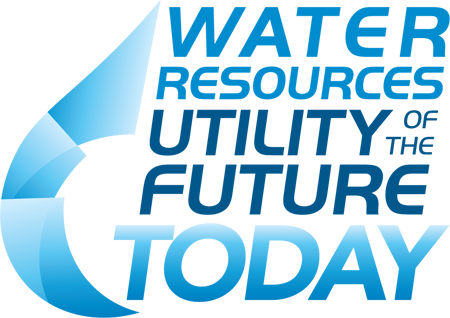 Application InformationEligibility 
Public and private water sector utilities of all sizes that can demonstrate achievement of the application requirements are encouraged to apply. Applicants must have no major violations of their National Pollutant Discharge Elimination System (NPDES) permit requirements for the previous year based on the date of application.  If specific questions arise regarding what constitutes a major violation, applicants are encouraged to contact their state NPDES point of contact for further information.  If the state has not been delegated authority to operate the NPDES program, applicants should contact their NPDES point of contact in the EPA Regional Office. Application Requirements Applicants should submit the required documentation as requested in this application package on the online application platform at https://wef.secure-platform.com/a/solicitations/108/home by 5:00pm Eastern Time, May 14, 2021. Attachments, graphics, charts, photos, and videos will be accepted as part of an application package. Videos may not exceed 500 MB. Should you have questions about the application, please contact UtilityRecognition@wef.org. Basis for Recognition Successful applicants will demonstrate that they are engaged in developing and growing an Organizational Culture that supports Utility of the Future implementation, as well as advancement in one of the following Activity Areas:   Beneficial Biosolids ReusePartnering and EngagementEnergy EfficiencyEnergy Generation & RecoveryNutrient Reduction & Materials RecoveryWater ReuseWatershed StewardshipDetails and instructions are provided below. 
Reviewers will take into consideration an applicant’s current engagement and performance, as well as projected future results. Notification and Presentation of RecognitionApplicants will be informed whether they were selected for recognition by June 14, 2021 by email or phone. A ceremony to celebrate recognition recipients will be held at WEFTEC 2021 in Chicago, IL (October 16 - 20, 2021). Selected utilities will receive a Utility of the Future Today banner, and/or a 2021 flag, and a Certificate of Recognition.  Recipients are not required to attend WEFTEC to receive recognition.Recognition DurationUtility of the Future Today recognition is granted for a three-year period – this applies to both the Organizational Culture narrative (Application Part 2), as well as the one selected Activity Area (Application Part 3). After three years, utilities must reapply to renew their recognition by 1) demonstrating advancements in Organizational Culture, and 2) either demonstrating advancement in a previously recognized Activity Area or applying in a new (not previously recognized) Activity Area. Sponsoring organizations reserve the right to withdraw recognition from any recipient at any time.Expansion of Recognition In the subsequent two years after receiving initial recognition, utilities are invited (but not required) to submit up to one additional Activity Area annually to receive further recognition during their three-year period of recognition. For example: a utility recognized in 2019 in Watershed Stewardship may apply for recognition in 2020 and 2021 for one additional activity area per year by submitting materials only for that activity area.  A new Organizational Culture narrative does not need to be created, however, the previously submitted narrative must be included in the online application to be included in the scoring process.  In 2022, the utility may reapply to renew their recognition for an additional three-year period.Application Part 1: Background Information Application Part 2: Organizational Culture NarrativeA Utility of the Future Organizational Culture emphasizes a collaborative workplace that inspires and embraces continual improvement and learning through a high level of employee, community, and stakeholder engagement. Every employee is empowered to creatively problem-solve, allowing innovation to be infused throughout the organization. A Utility of the Future is a “learning organization,” where employee enrichment and job enhancement are valued and managed. An effective Utility of the Future Organizational Culture harnesses the power of employee engagement to achieve key organizational goals. A Utility of the Future recognizes its role as a leader in its community, exercises outstanding customer service, is an effective environmental steward of the community’s natural resources.  These goals are enhanced by considering and incorporating diversity, inclusion, and equity in both workplace and community activities.     Organizational Culture is the backbone of a Utility of the Future. Each applicant must submit a narrative that provides an overview of its programs and practices relative to their utility’s Organizational Culture, in support of the Utility of the Future model. If your utility has been recognized previously and your current application is for a new Activity Area, please resubmit your Organizational Narrative.  Example practices and measures relative to Organizational Culture can be found in Appendices 1 and 2. The narrative must be a minimum of 500 words, but no more than 1500 words. Application Part 3: Activity Area Description Each applicant is required to submit a description for the one Activity Area of their choosing – the seven Utility of the Future Today Activity Areas are listed and defined on the following page. The purpose of the description is to demonstrate robust engagement in that Activity Area. Your description should be no more than 2000 words. The description includes three main components: Overview Paragraph: Describe the practices/actions/programs that your utility has engaged in relative to the chosen Activity Area. For reference, a list of example practices related to each Activity Area are included in Appendix 1. This list is not meant to be comprehensive, but instead demonstrates the types of actions that could be included in the scope of each area. Please include no more than 1-2 sentences per action that you describe in this section. Question & Answer: Respond to the questions listed below in as much detail as possible to provide a guide to other utilities seeking to learn from your experiences and implement similar actions/practices at their system.How did you go about implementing the practices/actions/programs that you described in your Overview Paragraph? What type and level of resources were needed to support implementation? (e.g., financial, staff, other) Did you partner with other stakeholders or organizations as a part of your implementation process? What was the most critical obstacle that your utility had to overcome to be successful in this Activity Area, and how did you do that? Has “smart” information technology supported your implementation/optimization in this area? If yes, please describe. Where could other utilities go to find additional information on this Activity Area or the actions/practices/programs that you implemented? Performance Measures & Results: Using the table below, please describe the measures that you use to gauge performance in this Activity Area, including the targets that you set for each measure and your actual outcomes to date. For your reference, a list of example measures for each Activity Area is included in Appendix 2. Because the Utility of the Future paradigm encourages resource recovery, the Utility of the Future Today Recognition Program provides an optional framework to report their resource recovery efforts for purposes of this application. This framework is based on the simplified survey form used in the determination of the WEF resource recovery baseline report (with support from the Utility of the Future partners WRF, NACWA, and WateReuse) on the 2017 baseline levels of resource recovery. However, if an applicant chooses to use the existing reporting format below for purposes of the application, they are welcome to do so.Definitions of Activity Areas Activity Area 1: Beneficial Biosolids useWastewater-produced biosolids can be beneficially used to support agriculture, silviculture, horticulture, fire restoration, and general landscape maintenance through land application; production of marketable products such as compost, amended topsoil, or construction products (e.g., bricks, road bed); and land reclamation as a substitute for other fill materials. This Activity Area does not include use of biosolids to produce energy or recovery of resources from biosolids.Activity Area 2: Partnering & EngagementPartnering is collaboration with stakeholders to enable the utility to meet its own Utility of the Future goals while also enhancing the overall environmental, economic, and social wellbeing of the stakeholders and the community at large. Partnering between utilities (peer-to-peer exchange), whether offering or seeking such opportunities to advance utility performance, including, but not exclusive to, Utility of the Future goals, falls into this activity area. Engagement is the interaction with customers and other stakeholders to provide ongoing opportunities for dialogue along with communication and education related to utility operations and the value of water and utility services. Through partnering and engagement, the utility proactively engages with stakeholders and community decision makers to promote the utility as a valued, competent, and trustworthy community asset. Activity Area 3: Energy EfficiencyEnergy Efficiency is the reduction of overall energy use by the utility. A utility is more energy efficient if it delivers more services for the same amount of energy or the same services for less energy.Activity Area 4: Energy Generation & RecoveryEnergy Generation & Recovery captures efforts to minimize the use of non-renewable energy; generate renewable (green) energy to the maximum extent practicable; and recover thermal, chemical, and hydraulic energy to the maximum extent possible. In doing so, the water Utility of the Future will not only seek to optimize its water quality performance, but also look to minimize its carbon footprint, reduce its vulnerability to climate change, and better manage energy costs and requirements.ACTIVITY AREA 5: NUTRIENT Reduction & MATERIALS RECOVERYNutrient reduction in a cost effective and efficient manner is a desired outcome of many utilities. The use of creative operational protocols and innovative technologies to achieve reductions of nutrients discharged into the environment is an activity of utilities of the future of all sizes. Materials recovery is the extraction of ammonia phosphorus, nitrogen compounds, metals and other marketable commodities during the treatment process and includes lower tech activities such as recycling/reusing/repurposing paper, pallets, containers, and other materials that otherwise would be “wasted.” Activity Area 6: Water ReuseWater Reuse covers opportunities to use treated waters fit for beneficial purposes such as irrigation, buffering saltwater intrusion, industrial processes, toilet flushing, fire protection, surface/groundwater augmentation, and ultimately, human consumption.Activity Area 7: Watershed StewardshipWatersheds are the geographic areas that channel drainage into a river or stream system. They are defined by topographic boundaries and—depending on where they are located—might encompass complex natural ecosystems, highly urbanized landscapes, or elements of both. Watershed Stewardship refers to utility investments and actions to improve water flow (reduced flooding/increased local capture) and quality conditions outside of the traditional utility span of infrastructure operations and control. It also draws on integrated growth planning to integrate wastewater infrastructure expansion, repair, and replacement with community development planning (i.e., area plans), stormwater management planning (i.e., Total Maximum Daily Load implementation plans), climate resiliency planning, and economic development planning to maximize the benefits and fully assess cost implications (i.e., triple bottom line feasibility analyses). Activities can include urban Green Stormwater Infrastructure investments, conservation easements to preserve the ecosystem functions of undeveloped lands, and stream channel restoration. Application Part 4: Certification Statement I, _____________________________________ [PRINT NAME], an approved representative of my organization, ___________________________________________ [ORGANIZATION NAME], certify that all data and information provided in this application package is accurate to the best of my organization’s knowledge and has not been falsified. I certify that my organization is in good standing and has had no major permit violations in the 12 months prior to the date of submission of this application package. _____________________________________ [UTILITY REPRESENATIVE SIGNATURE] _________________________ [DATE] If this application has been prepared by another entity on behalf of the utility, preparer sign below: _____________________________________ [PREPARER SIGNATURE] _________________________ [DATE] Appendix 1: Example Activities by Area Organizational Culture Leadership proactively engaged in both internal organizational and broader external community prioritiesBusiness focus that delivers best outcomes in service to community values and needsParticipatory, collaborative culture established, dedicated to continual learning, improvement, and innovationWorkforce and leadership development program (that includes leadership and management skills training in support of formal and informal leadership opportunities) in place to assure recruitment, retention, and continuous competency of utility staff in support of business mission and community expectationsProvides formal or informal mentoring for young (and seasoned) professionals to attract and retain top talent through commitment to their professional development and a supportive, encouraging culture.Shares work experiences (including utility "peer-to-peer" partnering), ensures internal understanding and greater support for the utility’s key strategy relative to the Utility of the Future business modelEstablishes "peer-to-peer" relationships and actively partners with other utilities to offer and/or seek opportunities to advance the Utility of the Future goals broadly across the water sectorJob enhancement and enrichment opportunities are available through a variety of standard and innovative job scope broadening techniques that support a strong business succession and overall integration of organizational spiritProblem solving is encouraged at all levels, and proposed solutions are adequately funded and supported for successful implementationUses an integrated and well-coordinated senior leadership team Employs integrated organizational communications systems Opportunities provided for employees to find and fix inefficiencies, and share ideas for solutions to problemsAwareness and commitment to workplace safety established as a key organizational expectation Victories for organization celebrated and recognizedProcess established for periodic tracking of progress toward meeting goals and milestones around organizational Utility of the Future successesMentoring program or other informal engagement with other utilities to promote Utility of the Future practices established as an organizational practice Staff is recognized and rewarded for suggesting improvements that save time, money, resources and/or improve outcomesOrganization adopts Core Values aligned with community needs and desiresEffective Utility Management-based continuous improvement program in place Incorporation of Diversity, Inclusion, and Equity principlesActivity Area 1: Beneficial Biosolids ReuseBoard/executive management policy established to advocate for beneficial biosolids useBusiness case evaluation conducted for beneficial biosolids use programMarketing plan for biosolids products createdParticipation in or certification in National Biosolids Partnership or International Standards Organization (ISO) programsPublic engagement and education activities conducted related to acceptance and support of beneficial biosolids useAlternative uses for biosolids explored and evaluated regularly Risk management strategies established to address threats to sustainability of beneficial biosolids use practiceAdequate staffing secured (internally or by contract) to support biosolids programsProcedures established to reduce generation of biosolids in treatment systemsActivity Area 2: Partnering & EngagementPartnerships in place with one or more community organizations with the partnership clearly branded and working toward specifically meeting articulated objectives (e.g., a formalized partnership among community transportation, parks, and land use organizations for the incorporation of green infrastructure to reduce flooding and overflows)Utility is engaged in peer learning partnerships, utility “twinning” arrangements, or other informal partnerships within the utility communityUtility seeks out assistance from or offers assistance to other utilities in formal or informal partnershipsNeighborhood group/community project participation to create recreational opportunities and enhance community assets (e.g., parks, public spaces)Triple Bottom Line approach and stakeholder engagement processes used in support of decision making Regular meetings hosted with community stakeholders Environmental education opportunities offered to community (e.g., river walks, clean-ups)Web presence established with social media engagementOutreach conducted to target stakeholders and other community groups (e.g., regulators, local officials, watershed groups)Community workforce development programs in placeThe value of water, wastewater, and stormwater collection and treatment’s role in the social, economic, public, and environmental health of the community are actively promoted by the utility and its partners within the community Utility positioned as a “good neighbor” and an “anchor institution” – a critical asset to its communityActivity Area 3: Energy EfficiencyInternal policies established indicating the commitment of utility management to energy efficiency (e.g., energy efficiency standard operating procedures; board/executive management energy efficiency policy, including quantitative goals developed and shared with stakeholders)Energy audit/benchmarking conducted to identify priorities for energy efficiency improvementsIndividuals empowered within the utility to champion energy efficiency activities (e.g., an “energy advocate” or “energy champion”) Energy management-related training provided to plant staffEnergy conserving operational methods utilized (e.g., optimization of primary sedimentation to reduce utilization of pure oxygen)Employee performance plans include energy program-related activities to support the utility’s energy vision and goalsEnergy efficiency master plan and communications strategy included as part of utility’s overall strategic planEnergy efficiency team established and empowered to implement master plan and communicate results to management and staffInternal incentives in place for achieving energy efficiency goalsEnergy efficiency evaluated for all equipment purchases and capital projectsEnergy performance contracts or other similar mechanisms evaluated and in place, where appropriateInternal energy efficiency research conducted, or participation in external research initiatives Sub-metering conducted for critical process unitsParticipation in voluntary energy efficiency programs (e.g., EnergyStar)Energy conserving equipment utilized wherever possible (e.g., peak shaving equipment to reduce usage)Activity Area 4: Energy Generation & RecoveryInternal policy/policies established indicating the commitment of utility management to energy generation and recovery (e.g., standard operating procedures; board/executive management renewable energy conversion policy, including quantitative goals developed and shared with stakeholders) Internal energy sources evaluated (e.g., biogas, hydropower, heat in wastewater), and/or renewable energy sources evaluated on an ongoing basis (e.g., solar, wind, co-digestion)Digester gas recovered in a combined heat and power (CHP) system, and boilers in place (for process and building heating) Digester biogas converted to electricity and heat, and/or transportation fuelSolar panels, wind turbines, heat recovery, in-conduit hydro, and/or hydroelectric power generation systems installedCo-generation systems utilized Fats, oils, grease (FOG) receiving stations createdActivity Area 5: Nutrient Reduction & Materials RecoveryMaterials recovery strategy established and communicated with utility employeesAdequate staffing secured to support materials recovery program (contractual or in-house)Market assessment conducted for recovered materialsContracts or agreements in place for materials provisionMaterials recovery opportunities explored and evaluated on a regular basisAlkalinity recovered during nitrogen removal processesPhosphorus recovered for beneficial reuseUnique operational protocols utilizing pre-existing infrastructure to reduce nutrients to, or beyond, the regulatory requirementChemical use reduced through improved biological uptakeEngaged with external partner(s) on new technology and support to nutrient recovery/saleThird party investments pursued and secured for capital costs and operating/maintenance of nutrient recovery equipmentRevenue generated from sales of nutrients and/or other recoverable materials Closed loop systems created to enhance nutrient and energy recoverySales enhanced through advertising for recovered nutrientsAbility to store recovered nutrients and materials in anticipation of improved market valueGoals for nutrient recovery established based on total nutrients available, costs, and valueActivity Area 6: Water ReuseBoard/executive management reuse strategy establishedCommunications and outreach plan developed and implementedMarket assessments of reused water to public/private and public/public entities conducted on an ongoing basisInvestments made in reuse infrastructure Building code changes made to enable reuse (e.g., reuse water code)Water reused for on-site irrigation or process water (e.g., vacuum pumps, seal waters, cooling towers, etc.)Water reused for off-site industry purposes (e.g., power generation/cooling and golf course irrigation)Programs developed to reduce risk of reuse and improve guaranteed reuse water qualityReuse water injected for salt water/groundwater controlIndirect potable reuse (IPR) implemented for downstream water suppliesCommunication plan created to explain IPR and/or direct potable reuse (DPR) to stakeholdersInternal plant methods established to ensure treated water quality is fit-for-purpose reuseParticipation in a program such as The Recycled Water User Network WaterStarActivity Area 7: Watershed StewardshipUnified vision statement established that integrates water supply, water conservation, water recycling, runoff management, wastewater facilities planning, and infrastructure planning using a regional watershed approachGreen infrastructure deployed to enhance infiltration, evapotranspiration, treatment, or capture and reuse of stormwaterWatershed permitting strategy created for multiple facilities (e.g., active nutrient water quality trading under a watershed-based permit)Ecosystem enhancements for improved hydraulics or water quality, including: Riparian reforestation to enhance pollution mitigation functionsStream channel restoration for increased hydrologic stability Critical land acquisitions (e.g., conservation easements, buffer-zone purchases)Climate impact resilience principles incorporated into planning for new, repair, and replacement of infrastructureHolistic, integrated protection approach implemented to manage significant potential sources of contaminants in the watershed that improves surface water quality and avoids transferring pollutants from one resource to anotherIntegrated program created to address wet weather issues, including such sources as regulated stormwater, unregulated runoff (nonpoint sources), CSOs, SSOs, peak flow at POTWs, and source water protectionBuilding codes modified to allow green infrastructure Workforce capable of evaluating and maintaining effective green infrastructureEvaluation of water quality trading optionsIntegration of wastewater services with urban planning entitiesFeasibility study conducted to assess the benefits and costs of green infrastructureParticipation in voluntary programs such as the Alliance for Water StewardshipAppendix 2: Additional Example Performance Measures & Results by Area Organizational CultureNumber of training sessions, % of individuals trained, and type of leadership/workforce development activities conducted (e.g., safety training) Internal Leadership and Supervisory Training programs in placeApprenticeship programs in placeMentoring program in placeLevel of employee engagement in the goals and vision of the Utility of the Future business modelActive Wellness Program supported by organizationNumber of open positions that internal candidates can qualify for, as a result of employee training and enrichment programsResource efficiency improvements related to staff utilization Employee job satisfaction (percent based on a comprehensive employee survey)Continuous improvement in Employee Engagement (via Employee Engagement Surveys)Percent of vacancies filled through the promotion of in-house candidatesPeer-to-peer utility partnering program in placeActivity Area 1: Beneficial Biosolids UsePercent of biosolids beneficially used vs. total volume produced on an annual basisQuantification of natural resources conserved through substitution (e.g., pounds of phosphorus or other fertilizers substituted for by biosolids) Demonstrated performance against projected performance in business case (e.g., actual versus projected biosolids volume acquired for soil amendment by agricultural producers)Tons of carbon sequestered in the soil via land application of Class A and/or Class B biosolidsImpact on customer ratesIncrease in agricultural land applicationIncrease in silviculture land applicationIncrease in agricultural or silviculture growth yieldsIncrease in improved soil characteristics resulting from biosolids amended soilsAmount of biosolids use for landscaping for green infrastructure projectsAmount of biosolids use for recreational fields, golf courses, and domestic useActivity Area 2: Partnering & EngagementNumber and type of specific projects completed (e.g., rain gardens installed, innovative technologies, or other innovative practices adopted) associated with a partnershipNumber and type of formal recognitions of partnerships by outside groups (e.g., state or national award) and any associated results for the community (e.g., acres of green space added in the community)Performance improvements resulting from a partnership (e.g., reduced volume of flooding or reduced greenhouse gas emissions) Number of ongoing communications network actions/activities (e.g., website hits, newsletters, social media activity)Type and number of working agreements and collaborative initiatives for growth planning between and across different levels of governmentType and number of changes in operating practices of other partners (e.g., nonpoint source controls by agricultural producers, food producers, consumers)Level of community support for the benefits and costs of becoming a Utility of the Future (e.g., annual survey results regarding community support for utility priorities)Support from and amount of contracting with local businessesLevel of stakeholder involvement in decisions that affect them Number of outreach events conducted to publicize and build support for water and wastewater servicesType and number of collaborations on data collection and assessment Amount and effectiveness of public outreach as an integral part of project planningNumber of active utility-to-utility partnerships (can be providing or receiving services/training/resources, etc., from another utility)Activity Area 3: Energy EfficiencyKWh reductions in site energy use/intensity – to date or anticipated in the future (e.g., change in energy required per million gallons treated, or change in energy required per hour of pump operation) Translation of energy use/intensity reductions to greenhouse gas emission reductions – to date and anticipated in the futureCurrent and anticipated investment (in USD) in energy efficiency projects or activities, and anticipated savings (in USD)USD value of other re-investments made as a result of the savings from reduced energy costsPercent of annual budget allocated to implementing priority energy efficiency improvements identified in energy audit Activity Area 4: Energy Generation & RecoveryReduced non-renewable energy use and carbon footprint (e.g., percent of non-renewable energy use reduction, percent of greenhouse gas emissions reduction) Reduced reliance on the power grid (e.g., percent reduction of energy utilization coming from the grid), and corresponding reduced vulnerability to climate change and energy price fluctuationsCost savings (e.g., return on investment proceeds and/or avoided energy costs) Percent increase in renewable energy production (e.g., solar generation) or utilization (e.g., purchase of renewable energy through the grid)Amount of carbon sequestered Amount of transmission losses eliminated when providing outside power to the facilitiesIncrease in use of renewable energy sources, including Renewable Energy Credit generation, and/or percent of energy use that is renewable Percent of total plant power demand that is generated on-site from renewable sourcesActivity Area 5: Nutrient Reduction & Materials RecoveryType and percent of materials recovered vs. materials available Revenue generated and/or costs avoided from materials recovery and marketing activities Demonstrated performance as projected in market assessment Number of external and/or public-private partnerships for recovered material salesCost avoided through use of advanced technology to achieve nutrient reductions (e.g., capital cost avoided through more efficient use of existing infrastructure)Activity Area 6: Water ReuseWater beneficially reusedPercent change of static water levels or reservoir due to new actions (augmentation) Ratio of reuse quantity vs. wastewater volume processed (normalized change) Environmental benefitsAmount of movement or reduction of saltwater front (in feet)Amount of decreased diversion of freshwater from sensitive ecosystemsArea irrigated solely by recycled waterLocal supplyReduced dependence on purchased water and energy used to treat purchased water Climate-independent water supply of reuse waterCosts for, or sales of, treated water fit-for-purpose reuseLevel of public acceptance of reuse commitments for non-potable opportunitiesUse of advanced treatment (ultrafilters (UF), reverse osmosis (RO), granular activated carbon (GAC)Type and use of enhanced disinfection of reuse water besides chlorine residual, such as UV lightActivity Area 7: Watershed StewardshipReduction in wet weather impacts (e.g., flooding, CSOs, SSOs, gallons of infiltrated water not reaching collection systems) Reduced unit costs for water quality improvements (e.g., financial benefits of a water quality trade) Enhanced pollution mitigation (e.g., sediment capture through green stormwater infrastructure) Increased hydrologic stability (e.g., reduction in flood-prone land area) Reductions (e.g., VSAT Risk Reduction Units change) in vulnerability to climate changeCreated or enhanced wetlands and riparian habitats (e.g., number of projects, or acres covered) Rate payer savings resulting from planning and projects between transportation and other public utilitiesUtility Description (combine all plants if a multi-site system) Utility Description (combine all plants if a multi-site system) Utility Description (combine all plants if a multi-site system) Utility Description (combine all plants if a multi-site system) Utility Name:Utility Name:Utility Name:Utility Name:Type (e.g., single plant, regional system, multiple plants, collection or distribution system only, stormwater, etc.): Type (e.g., single plant, regional system, multiple plants, collection or distribution system only, stormwater, etc.): Type (e.g., single plant, regional system, multiple plants, collection or distribution system only, stormwater, etc.): Type (e.g., single plant, regional system, multiple plants, collection or distribution system only, stormwater, etc.): Service Area (square miles): Service Area (square miles): Average Annual Daily Flow or Demand (MGD): Average Annual Daily Flow or Demand (MGD): Population Served: Population Served: Population Served: Population Served: Location Location Location Location Street Address: Street Address: Street Address: Street Address: City:                                  State:   City:                                  State:   Country:Country:Zip Code/Country Code: Zip Code/Country Code: Zip Code/Country Code: Zip Code/Country Code: Utility Representative Contact Information Utility Representative Contact Information Utility Representative Contact Information Utility Representative Contact Information Name: Phone: Phone: Email: If this application has been prepared by another entity on behalf of the utility, provide the information of the preparer belowIf this application has been prepared by another entity on behalf of the utility, provide the information of the preparer belowIf this application has been prepared by another entity on behalf of the utility, provide the information of the preparer belowIf this application has been prepared by another entity on behalf of the utility, provide the information of the preparer belowName:Title:Title:Contact Information (phone or email):Current Program Members Only Fill in this section only if the utility has been recognized as a Utility of the Future Today in prior yearsCurrent Program Members Only Fill in this section only if the utility has been recognized as a Utility of the Future Today in prior yearsCurrent Program Members Only Fill in this section only if the utility has been recognized as a Utility of the Future Today in prior yearsCurrent Program Members Only Fill in this section only if the utility has been recognized as a Utility of the Future Today in prior yearsPrevious recognitionIf your utility has received recognition in the past, please indicate the year in which it was awarded. 2016 2017 2018 2019 2020Previous recognitionIf your utility has received recognition in the past, please indicate the year in which it was awarded. 2016 2017 2018 2019 2020Previous recognitionIf your utility has received recognition in the past, please indicate the year in which it was awarded. 2016 2017 2018 2019 2020Previous recognitionIf your utility has received recognition in the past, please indicate the year in which it was awarded. 2016 2017 2018 2019 2020MeasureWhat are you measuring? TargetsWhat was your goal/intended outcome?OutcomesWhat were your actual outcomes? 